ZAHTJEVza dodjelu jednokratne novčane potpore studentima	Sukladno pozivu Općine Mali Bukovec podnosim zahtjev za dodjelu jednokratne novčane potpore kao:			1. redoviti student			2. izvanredni studentI. OSOBNI PODACI:	Ime i prezime _______________________________________	Adresa prebivališta ___________________________________	Mjesto i datum rođenja ________________________________	Telefon/mobitel_______________________________________	E-mail adresa ________________________________________II. PODACI O UPISANOM FAKULTETU:	Naziv fakulteta i sjedište _________________________________________________	Naziv zanimanja – smjera ________________________________________________	Godina upisa na studij ________________	Upisan/a u godinu studija (zaokružiti)   1.   2.   3.   4.   5.   6.   apsolvent	Ukupno trajanje upisanog studija ________ godine/aIII. UZ ZAHTJEV PRILAŽEM:	1. Obostrana preslika osobne iskaznice (original na uvid)	2. Potvrda o upisu na studij u tekućoj akademskoj godini	3. Preslika indeksa (indeks na uvid)	4. Potvrda o nezaposlenostiMali Bukovec, ________ 2016.godineVlastoručni potpis_______________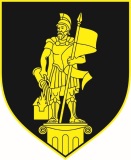 REPUBLIKA  HRVATSKAOPĆINA MALI BUKOVECJedinstveni upravni odjel	Obrazac OMB - 6